Aksijalni zidni ventilator DZQ 35/6 B Ex eJedinica za pakiranje: 1 komAsortiman: C
Broj artikla: 0083.0177Proizvođač: MAICO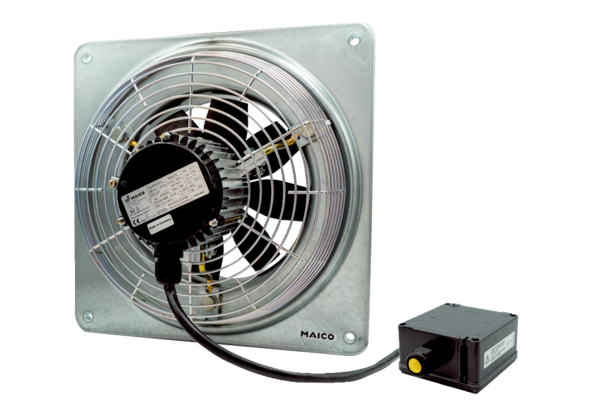 